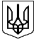 УКРАЇНАОЗ «ДИХТИНЕЦЬКИЙ ЛІЦЕЙ»ПУТИЛЬСЬКОЇ СЕЛИЩНОЇ РАДИ ВИЖНИЦЬКОГО  РАЙОНУ ЧЕРНІВЕЦЬКОЇ ОБЛАСТІ59115, с. Дихтинець Вижницького району Чернівецької області,e-mail: dtschool                                                                        «ЗАТВЕРДЖЕНО» Протокол Уповноваженої особиОЗ «Дихтинецький ліцей» Гузак Богдани             __________________________                  від «29» січня 2024 року № 2ТЕНДЕРНА ДОКУМЕНТАЦІЯ Процедура закупівлі: відкриті торги «Електрична енергія», за кодом ДК 021: 2015 - 09310000-5 Електрична енергія.с. Дихтинець -2024Додатки: 1. Додаток 1 до тендерної документації. 2. Додаток 2.до тендерної документації. 3. Додаток 2.1.до тендерної документації. 6. Додаток 3 до тендерної документації. 7. Додаток 4 до тендерної документації 8. Додаток 5 до тендерної документації Вищезазначені документи повинні бути: - Документи, надані сторонніми організаціями мають бути виданими на ім’я  учасника. - Документи, що надаються учасником, повинні бути дійсними на час розкриття  тендерної пропозиції Учасника. - Усі документи, які Учасник готує самостійно (довідки, листи тощо), повинні  мати вихідний номер, дату, в тому числі повинні бути адресовані ОЗ «Дихтинецькому ліцею» Путильської селищної ради, містити ідентифікатор закупівлі, повинні бути  підписані власноручно керівником або уповноваженою особою учасника і надані на  фірмовому бланку учасника (у разі наявності). (за наявністю). - Учасники надають в електронному вигляді усі документи, скановані з оригіналів,  крім випадків, якщо Замовником допускається копія або нотаріально завірена копія  (наприклад, сканований документ з оригіналу інформаційної довідки, сканований  документ з оригіналу договору оренди приміщення тощо).ДОДАТОК 1 ПРОПОЗИЦІЯ  (форма, яка подається Учасником на фірмовому бланку) Ми, __________________________________________________________, надаємо  свою пропозицію щодо участі у відкритих торгах на закупівлю Електричної енергії, за кодом ДК 021: 2015 код 09310000-5 Електрична енегрія згідно з вимогами тендерної документації. Вивчивши тендерну документацію та вимоги, на виконання зазначеного вище, ми,  уповноважені на підписання договору, маємо можливість та погоджуємося виконати  вимоги Замовника та договору на умовах, зазначених цією пропозицією за наступними  цінами: Складові ціни (тарифу) електричної енергії є:Тариф на передачу електричної енергії________кВт/год без ПДВ;1. У разі визначення нас переможцем та прийняття рішення про намір укласти договір про  закупівлю, ми візьмемо на себе зобов'язання виконати всі умови, передбачені договором. 2. Ми погоджуємося дотримуватися умов цієї пропозиції протягом 90 днів із дати  кінцевого строку подання тендерних пропозицій. 3. Ми погоджуємося з умовами, що ви можете відхилити нашу чи всі тендерні пропозиції  згідно з умовами тендерної документації та розуміємо, що Ви не обмежені у прийнятті  будь-якої іншої пропозиції з більш вигідними для Вас умовами. 4. Ми розуміємо та погоджуємося, що ви можете відмінити процедуру закупівлі у разі  наявності обставин для цього згідно із Законом. 5. Якщо нас визначено переможцем торгів, ми беремо на себе зобов’язання підписати  договір із замовником не пізніше ніж через 15 днів з дня прийняття рішення про намір укласти договір про закупівлю та не раніше ніж через 5 днів з дати оприлюднення на веб-порталі Уповноваженого органу повідомлення про намір укласти договір про закупівлю. 6. Зазначеним нижче підписом ми підтверджуємо повну, безумовну і беззаперечну згоду з  усіма умовами проведення процедури закупівлі, визначеними в тендерній документації. Керівник організації – учасника  
процедури закупівлі або інша  уповноважена посадова особа _____________________ ___________________ 
(підпис) МП (за наявності) (ініціали та прізвище)Додаток № 2 Перелік документів та інформації для підтвердження відповідності УЧАСНИКА кваліфікаційним критеріям, визначеним у статті 16 Закону “Про публічні закупівлі відповідно до пункту 45 Особливостей:ЗРАЗОК 2. Підтвердження відповідності вимогам, визначеним у ст. 17 Закону «Про публічні закупівлі» відповідно до вимог ОсобливостейУ разі якщо переможець процедури закупівлі не надав у спосіб, зазначений в тендерній документації, документи, що підтверджують відсутність підстав, установлених статтею 17 Закону або надав документи, які не відповідають вимогам визначним у тендерній документації або надав їх з порушенням строків визначених Особливостями замовник відхиляє його на підставі абзацу 3 підпункту 3 пункту 41 Особливостей, а саме: переможець процедури закупівлі не надав у спосіб, зазначений в тендерній документації, документи, що підтверджують відсутність підстав, установлених статтею 17 Закону, з урахуванням пункту 44 цих особливостей.Додаток № 3 ІНФОРМАЦІЯ про необхідні технічні, якісні та кількісні характеристики  предмета закупівлі (технічне завдання)Технічна специфікаціяДК 021:2015 – 09310000-5 Електрична енергія (електрична енергія)1) Кількість – 18189 кВт/год.2) Строк поставки –  по 31.12.2024 року.3) Перелік операторів системи розподілу, до яких під’єднанні Об’єкти Споживача та в межах яких Споживачем можуть надаватись Постачальнику Заявки: АТ «Чернівціобленерго»4) Оплата оператору систем розподілу – здійснюється замовником самостійно відповідному договору з оператором системи розподілу.5) Оплата оператору системи передачі - здійснюється електропостачальником, вартість послуг з передачі включається до вартості електроенергії.6) Об’єкт споживання відноситься до групи «Б» з лічильниками. 7) Відносини, що виникають між учасниками ринку під час здійснення купівлі-продажу електричної енергії та/або допоміжних послуг, передачі, постачання електричної енергії споживачам регулюються наступними документами: Закон України «Про ринок електричної енергії»; Правила роздрібного ринку електричної енергії, затверджених  постановою Національної комісії, що здійснює державне регулювання у сферах енергетики та комунальних послуг від 14.03.2018 №312 та постанови Про затвердження Змін до Правил роздрібного ринку електричної енергії, від 26.06.2020  № 1219. Кодекс комерційного обліку електричної енергії;Кодекс системи розподілу; Кодекс системи передачі та іншими нормативними актами.8) Згідно ст. 18 Закон України «Про ринок електричної енергії» показники якості електропостачання повинні відповідати величинам, що затверджені Національною комісією, що здійснює державне регулювання у сферах енергетики та комунальних послуг.Параметри якості електричної енергії в точках приєднання споживачів у нормальних умовах експлуатації мають відповідати параметрам, визначеним у ДСТУ EN 50160:2014 «Характеристики напруги електропостачання в електричних мережах загального призначення». 9) Обсяги споживання електроенергії можуть змінюватися в залежності від режиму роботи устаткування та обладнання Замовника.З метою можливості оперативного вирішення проблемних питань, які можуть виникати під час купівлі-продажу електричної енергії між електропостачальником та споживачем, у відповідності до вимог п. 8.3.17 та п. 8.3.6. «Правил роздрібного ринку електричної енергії» щодо проведення особистого прийому споживачів, учасник у складі тендерної пропозиції повинен надати: Гарантійний лист в довільній формі про те, що учасником виконано вимоги «Правил роздрібного ринку електричної енергії» щодо особистого кабінету споживача, зокрема, що в особистому кабінеті споживача реалізована технічна можливість донесення до Споживача інформації про:діючі ціни (тарифи), за якими здійснюється розрахунок за електричну енергію;значення попередніх та поточних показів засобу вимірювання;обсяг електричної енергії у порядку надання електропостачальником споживачу даних щодо споживання ними електричної енергії;надлишок (переплату) оплаченої, але не спожитої електричної енергії або недоплату за спожиту, але не оплачену електричну енергію;телефони для подання претензій, скарг та надання повідомлень про загрозу для безпеки експлуатації електросистем;реквізити для оплати спожитої електричної енергії (розрахунковий рахунок електропостачальника, номер особового рахунка або номер договору споживача);період, за який проводиться розрахунок;суму до оплати та дату, до якої необхідно сплатити.Наведена у гарантійному листі інформація повинна бути достовірною та може бути перевірена замовником.Учасник повинен надати гарантійний лист підписаний уповноваженою особою, щодо гарантування виконання договірних зобов’язань з постачання електричної енергії, в разі перемоги на торгах. Учасник у складі своєї тендерної пропозиції надає Лист-гарантію у довільній формі про те, що предмет закупівлі відповідає нормам із захисту довкілля та не спричинить негативного впливу на навколишнє середовище.Учасники роздрібного ринку, які обслуговують 50000 споживачів та більше, повинні створити центри обслуговування споживачів, які, у тому числі, приймають звернення/скарги/претензії споживачів, надають роз’яснення та інформацію, передбачену законодавством. У центрі обслуговування споживачів має бути організоване єдине вікно для прийому та видачі документів щодо надання послуг учасниками роздрібного ринку, а також може бути створений інформаційно-консультаційний центр та кол-центр, які функціонують відповідно до вимог, установлених Регулятором. Для учасників роздрібного ринку, які обслуговують менше 50000 споживачів, створення центрів обслуговування споживачів не є обов’язковим. У такому разі функції центра обслуговування споживачів, зокрема щодо забезпечення дотримання визначеного цими Правилами порядку розгляду звернень/скарг/претензій споживачів, покладаються на окремий структурний підрозділ (посадову особу) учасника роздрібного ринку.З огляду на вищевикладене, Учасник у складі тендерної пропозиції повинен надати довідку в довільній формі про наявність в місті Житомирі центру обслуговування споживачів, якщо він обслуговує більше 50000 споживачів, або довідку в довільній формі про наявність в місті Житомирі окремого структурного підрозділу (посадової особи) учасника роздрібного ринку, якщо він обслуговує менше 50000 споживачів. В довідці обов'язково вказати місце розташування, посаду, ПІБ та контактного телефону керівника (посадової особи).Наведена у довідці інформація повинна бути достовірною та може бути перевірена замовником.Складені Учасником документи подаються ним на фірмовому бланку Учасника, за власноручним підписом його керівника чи уповноваженої особи Учасника та завіряються печаткою (у разі її наявності).Документи, подання яких передбачено цим додатком, але які не складаються Учасником, подаються у вигляді сканованого оригіналу або нотаріально посвідченої копії (у разі відсутності оригіналу документа, про що Учасник додатково інформує Замовника у вигляді довідки довільної форми).Додаток № 4 ПРОЄКТ                                                                            ДОГОВІР № ______ПРО ЗАКУПІВЛЮ ЕЛЕКТРИЧНОЇ ЕНЕРГІЇ НА УМОВАХ УНІВЕРСАЛЬНОЇ ПОСЛУГИНА 202___ КАЛЕНДАРНИЙ РІКс. Дихтинець 	                                                        «_____» __________2024 рокуОЗ «Дихтинецький ліцей» Путильської селищної ради (далі-Покупець), в особі Савчук Марії Миколаївни, що діє на підставі Статуту, з однієї сторони, та____________________________  (далі - Постачальник), в особі _________________ яка діє на підставі ______________, з іншої сторони, разом - Сторони, уклали даний договір про наступне:1.	Предмет договору1.1. За цим Договором Постачальник продає електричну енергію (Код ДК 021:2015 – 09310000-5 Електрична енергія) на умовах універсальної послуги Покупцю для забезпечення потреб електроустановок Покупця, а Покупець оплачує Постачальнику вартість використаної (купованої) електричної енергії згідно діючого тарифу та здійснює інші платежі згідно з умовами цього Договору. 1.2. Постачальник зобов'язується у 2024 році здійснити постачання електричної енергії відповідно до п. 1.1. даного Договору, а Покупець - прийняти та сплатити її вартість.1.3. Обов'язковою умовою для постачання електричної енергії Замовнику є наявність у нього укладеного в установленому порядку з оператором системи розподілу договору про надання послуг з розподілу, на підставі якого Замовник набуває право отримувати послугу з розподілу електричної енергії.1.4. Обсяг купівлі на 2024рік становить _______________ кВт/год.2.	Якість товару.2.1. Постачальник повинен поставити Замовнику товар в обсягах, визначених цим Договором, із дотриманням граничних показників якості електричної енергії, визначених державними стандартами.3.	Ціна договору.  3.1. Ціна цього Договору становить: ____________________грн.__________коп. (________________________________________________________), у тому числі ПДВ грн. ____________________грн.__________коп. (_____________________________________________). Ціна за 1 кВт/год у __________________ становить _______________ грн. з ПДВ. Ціна за 1 кВт/год у ______________ становитиме __________________ грн. з ПДВ 3.2. Ціна за одиницю товару визначається у відповідності до тарифів, що діють на момент укладення Договору.  Ціна  на електричну енергію встановлюється з дотриманням вимог, передбачених  Законом України «Про ринок електричної енергії» і ПРРЕЕ. Сторони домовилися про те, що ціна на електричну енергію, сформована Постачальником відповідно до методики (порядку) (Постанова НКРЕКП №1177 від 05.10.2018р.) затвердженої Регулятором, повинна бути обов'язкова для Сторін з дати її введення в дію.4. Якість постачання електричної енергії4.1. Для забезпечення безперервного надання послуг з постачання електричної енергії Споживачу Постачальник зобов'язується здійснювати своєчасну закупівлю електричної енергії в обсягах, що за належних умов забезпечать задоволення попиту на споживання електричної енергії Споживачем.5.	Порядок здійснення оплати та умови поставки товару5.1. Ціна електричної енергії має зазначатися Постачальником у рахунках про оплату електричної енергії за цим Договором, у тому числі у разі її зміни.5.2. Рахунок формується відповідно до даних про фактичне споживання електричної енергії, зафіксованих у Звіті про використану електроенергію за відповідний звітний період. Розрахунковим періодом за цим Договором є календарний місяць. До рахунку додаються Акти прийняття-передавання електричної енергії.5.3. Оплата вважається здійсненою після того, як на спецрахунок Постачальника надійшла вся сума коштів, що підлягає сплаті за куповану електричну енергію відповідно до умов цього Договору. Спецрахунок Постачальника зазначається у платіжних документах Постачальника, у тому числі у разі його зміни.5.4. Постачання електричної енергії Споживачу на умовах Договору починається з ________________________5.5. Споживач має право вільно змінювати Постачальника відповідно до процедури, визначеної ПРРЕЕ, та умов цього Договору.5.6. Оплата послуги з розподілу електричної енергії здійснюється покупцем через Постачальника.5.7. Плата за спожиту протягом розрахункового періоду електричну енергію вноситься не пізніше 20 числа наступного місяця.6.Права та обов'язки сторін.6.1. Покупець зобов'язаний:6.1.1. Приймати поставлений товар та оформляти необхідні документи.6.1.2. Своєчасно та в повному обсязі сплачувати грошові кошти за поставлений товар.6.2. Покупець має право:6.2.1. Достроково розірвати цей Договір у разі невиконання зобов'язань Постачальником, повідомивши про це його у порядку, передбаченому чинним законодавством України. 6.2.2. Контролювати обсяги постачання електроенергії у строки, встановлені цим Договором у межах кошторисних видатків.6.3. Постачальник зобов'язаний:6.3.1. Забезпечити постачання електричної енергії у строки та відповідної якості протягом встановленого цим Договором терміну.6.4. Постачальник має право:6.4.1. Своєчасно та в повному обсязі отримувати плату за поставлений товар.6.4.2. Обмежити та/або припинити поставку товару у порядку та на умовах, передбачених діючим законодавством України. 6.4.3. У разі невиконання зобов'язань Покупцем, Постачальник має право достроково розірвати цей Договір, повідомивши про це Покупця у порядку, передбаченому діючим законодавством України.7. Порядок припинення та відновлення постачання електричної енергії7.1. Постачальник має право звернутися до оператора системи з вимогою про відключення об'єкта Споживача від електропостачання у випадку порушення Споживачем строків оплати за цим Договором, у тому числі за графіком погашення заборгованості.7.2. Припинення електропостачання не звільняє Споживача від обов'язку сплатити заборгованість Постачальнику за цим Договором.7.3. Відновлення постачання електричної енергії Споживачу може бути здійснено за умови повного розрахунку Споживача за спожиту електричну енергію за цим Договором або складення Сторонами графіка погашення заборгованості на умовах цього Договору та відшкодування витрат Постачальника на припинення та відновлення постачання електричної енергії.7.4. Якщо за ініціативою Споживача необхідно припинити постачання електричної енергії на об'єкт Споживача для проведення ремонтних робіт, реконструкції чи технічного переоснащення тощо, Споживач має звернутися до оператора системи.8. Відповідальність Сторін8.1. За невиконання або неналежне виконання своїх зобов'язань за цим Договором Сторони несуть відповідальність, передбачену цим Договором та чинним законодавством.8.2. Постачальник має право вимагати від Споживача відшкодування збитків, а Споживач відшкодовує збитки, понесені Постачальником, виключно у разі:- порушення Споживачем строків розрахунків з Постачальником - в розмірі, погодженому Сторонами в цьому Договорі;- відмови Споживача надати представнику Постачальника доступ до свого об'єкта, що завдало Постачальнику збитків - в розмірі фактичних збитків Постачальника.8.3. Постачальник відшкодовує Споживачу збитки, понесені Споживачем у зв'язку з припиненням постачання електричної енергії Споживачу оператором системи на виконання неправомірного доручення Постачальника, в обсягах, передбачених ПРРЕЕ.8.4. Постачальник не відповідає за будь-які перебої у передачі або розподілі електричної енергії, які стосуються функціонування, обслуговування та/або розвитку системи передачі та/або системи розподілу електричної енергії, що сталися з вини відповідального оператора системи.9.Вирішення спорів.9.1. У випадку виникнення спорів або розбіжностей Сторони зобов'язуються вирішувати їх шляхом взаємних переговорів і консультацій. У разі недосягнення Сторонами згоди, спори (розбіжності) вирішуються в судовому порядку.10. Строк дії договору.10.1. Цей Договір набирає чинності з дати підписання, поширює свою дію на правовідносини, що виникли між сторонами  та діє до повного виконання зобов’язань сторонами на відповідний рік, але не довше 31 грудня 202   року.  10.2. Цей Договір укладається та підписується в двох примірниках, що мають однакову юридичну силу. Місцезнаходження та банківські реквізити сторін:Додаток 1до договору на закупівлю електричної енергії№ ________ від _____________КОМЕРЦІЙНА ПРОПОЗИЦІЯ*1. Ціна на електричну енергію2. Територія діяльності3. Спосіб оплати4. Термін надання рахунку за спожиту електричну енергію та термін його оплати5. Оплата послуг з розподілу електричної енергії мережами електропередавальної організації6. Розмір пені за порушення строку оплати та/або штраф7. Розмір компенсації Споживачу за недодержання Постачальником комерційної якості послуг:8. Штраф за дострокове припинення дії договору: 9. Термін дії договору про постачання електричної енергії10. Урахування пільг, субсидій11. Можливість постачання захищеним споживачам12. Інше*Заповнюється Постачальником після прийняття Споживачем комерційних пропозицій Постачальника за результатами закупівлі.Додаток 2до договору на закупівлю електричної енергії№ ________ від _____________ЗАЯВА-ПРИЄДНАННЯдо договору на закупівлю електричної енергіїКеруючись статтями 633, 634, 641, 642 Цивільного кодексу України, Правилами роздрібного ринку електричної енергії, затвердженими постановою НКРЕКП від 14.03.2018 № 312 (далі – Правила роздрібного ринку) зі змінами та доповненнями, ознайомившись з умовами договору на закупівлю електричної енергії, приєднуюсь до умов Договору, з такими нижченаведеними персоніфікованими даними:Персоніфіковані дані Споживача:Початок постачання з «  01 » січня 2024р.*Примітка:Заповнюється Постачальником, якщо заява-приєднання надається для заповнення Постачальником.Заповнюється Споживачем, якщо заява-приєднання заповнюється Споживачем самостійно.За кожним об’єктом споживача надаються окремі ЕІС-коди точок комерційного обліку. Якщо таких точок більше однієї, їх перелік наводиться у додатку до Заяви-приєднання.Погодившись з цією заявою-приєднанням (акцептувавши її), Споживач засвідчує вільне волевиявлення щодо приєднання до умов Договору в повному обсязі.З моменту акцептування цієї заяви-приєднання в установленому Правилами роздрібного ринку порядку Споживач та Постачальник набувають всіх прав та обов’язків за Договором і несуть відповідальність за їх невиконання (неналежне виконання) згідно з умовами Договору та чинним законодавством України.Своїм підписом Споживач підтверджує згоду на автоматизовану обробку його персональних даних згідно з чинним законодавством та можливу їх передачу третім особам, які мають право на отримання цих даних згідно з чинним законодавством, у тому числі щодо кількісних та/або вартісних обсягів наданих за Договором послуг.Відмітка про згоду Споживача на обробку персональних даних:_________________________		  ___________________________		          (дата)	                                               (особистий підпис)	*Примітка:Споживач зобов'язується у місячний строк повідомити Постачальника про зміну будь-якої інформації та даних, зазначених у заяві-приєднанні.Відмітка про підписання Споживачем цієї заяви-приєднання:________________________	_________________________	(дата)		                 	(особистий підпис)	Додаток № 5 Зразок гарантійного листа (рекомендована форма, на бланку учасника) Гарантійний лист від учасника торгів  щодо погодження з проектом договору вих. №_____________  дата _______________ Учасник ____________ (найменування учасника), в особі___________________(посада  та ПІБ посадової особи учасника), погоджується з проєктом договору про закупівлю згідно  ЄЗС ДК 021:2015:09310000-5 Електрична енергія, і у разі визнання ___________________ (найменування Учасника) переможцем торгів,  надає гарантію щодо підписання договору про закупівлю з ________________(назва Замовника)  на умовах, визначених у проєкті договору. Посада та підпис посадової особи учасника Печатка (при наявності)№ Загальні положенняЗагальні положення1 2 31 Терміни, які вживаються в  тендерній документаціїТендерну документацію розроблено відповідно до  вимог Закону України «Про публічні закупівлі» (зі змінами)  (далі – Закон) та постанови Кабінету Міністрів України «Про  затвердження особливостей здійснення публічних закупівель  товарів, робіт і послуг для замовників, передбачених Законом  України “Про публічні закупівлі”, на період дії правового  режиму воєнного стану в Україні та протягом 90 днів з дня  його припинення або скасування» від 12.10.2022 № 1178 (надалі Закон з особливостями).  Терміни у тендерній документації вживаються у значенні,  наведеному в Законі з особливостями.2 Інформація про замовника  торгів2.1 повне найменуванняОЗ «Дихтинецький ліцей» Путильської селищної ради2.2 місцезнаходження С. Дихтинець,  Вижницького району,  Чернівецької області вул. Головна 135,2.3 посадова особа замовника,  уповноважена  здійснювати зв'язок з  учасникамиЗ питань, пов’язаних з підготовкою тендерних пропозицій учасники  процедури закупівлі (далі – Учасник) можуть звертатися до:  Гузак Богдани Вікторівни - уповноваженої особи ; тел. 0685011649 e-mail: bogdana_guzak@ukr.net3 Процедура закупівлі відкриті торги з Особливостями4 Інформація про предмет  закупівлі4.1 назва предмета закупівлі Закупівля електричної енергії за кодом ДК 021: 2015: 09310000-5 Електрична енергія.4.2 опис окремої частини  (частин) предмета  закупівлі (лота), щодо  якої можуть бути подані  тендерні пропозиції Закупівля здійснюється без поділу на лоти. Окремі частини предмета закупівлі (лоти) не визначено.  Учасник повинен подати тендерну пропозицію щодо  предмета закупівлі в цілому.4.3 Місце кількість, обсяг  поставки товарів  (надання послуг,  виконання робіт)Місце поставки: 59115, с. Дихтинець, вул. Головна 135,  ОЗ «Дихтинецький ліцей» Путильської селищної ради,  18189 кВт/год4.4 строк поставки товарів  (надання послуг,  виконання робіт) до 31 грудня 2024 року5 Недискримінація  учасниківУчасники (резиденти та нерезиденти) всіх форм власності та  організаційно-правових форм беруть участь у процедурах  закупівель на рівних умовах6 Інформація про валюту, у  якій повинно бути  розраховано та зазначено  ціну тендерної пропозиціїВалютою тендерної пропозиції конкурсних торгів є  національна валюта України - гривня. Розрахунки здійснюватимуться у національній валюті  України згідно з Договором.7Інформація про мову  (мови), якою (якими)  повинні бути складені  тендерні пропозиціїУсі документи тендерної пропозиції, які готуються  безпосередньо учасником повинні бути складені українською  мовою.  У разі, якщо документ або інформація, надання яких  передбачено цією тендерною документацією, складені іншою  мовою, ніж передбачено умовами цієї тендерної документації,  у складі тендерної пропозиції надається документ мовою  оригіналу з обов’язковим перекладом українською мовою.  Якщо учасник торгів є нерезидентом України, він може  подавати свою тендерну пропозицію іншою мовою з  обов’язковим перекладом українською мовою.  Переклад (або справжність підпису перекладача) повинен  бути засвідчений нотаріально. Визначальним текстом є текст,  викладений українською мовою.8 Інформація про прийняття  чи неприйняття до розгляду  тендерної пропозиції, ціна  якої є вищою, ніж очікувана  вартість предмета закупівлі,  визначена замовником в  оголошенні про проведення  відкритих торгівЗамовник не приймає до розгляду тендерні пропозиції, ціни яких є  вищими ніж очікувана вартість предмета, визначена замовником в  оголошенні про проведення відкритих торгів.Порядок унесення змін та надання роз’яснень до тендерної документаціїПорядок унесення змін та надання роз’яснень до тендерної документаціїПорядок унесення змін та надання роз’яснень до тендерної документації1 Процедура надання  роз’яснень щодо  тендерної документації Фізична/юридична особа має право не пізніше ніж за три дні  до закінчення строку подання тендерної пропозиції  звернутися через електронну систему закупівель до замовника  за роз’ясненнями щодо тендерної документації та/або  звернутися до замовника з вимогою щодо усунення  порушення під час проведення тендеру. Усі звернення за  роз’ясненнями та звернення щодо усунення порушення  автоматично оприлюднюються в електронній системі  закупівель без ідентифікації особи, яка звернулася до  замовника. Замовник повинен протягом трьох днів з дати їх  оприлюднення надати роз’яснення на звернення шляхом  оприлюднення його в електронній системі закупівель.2 Унесення змін до  тендерної документаціїЗамовник має право з власної ініціативи або у разі усунення  порушень вимог законодавства у сфері публічних закупівель,  викладених у висновку органу державного фінансового  контролю відповідно до статті 8 Закону, або за результатами  звернень, або на підставі рішення органу оскарження внести  зміни до тендерної документації. У разі внесення змін до  тендерної документації строк для подання тендерних  пропозицій продовжується замовником в електронній системі  закупівель таким чином, щоб з моменту внесення змін до  тендерної документації до закінчення кінцевого строку  подання тендерних пропозицій залишалося не менше  чотирьох днів. Зміни, що вносяться замовником до тендерної документації,  розміщуються та відображаються в електронній системі закупівель у вигляді нової редакції тендерної документації  додатково до початкової редакції тендерної документації.  Замовник разом із змінами до тендерної документації в  окремому документі оприлюднює перелік змін, що вносяться.  Зміни до тендерної документації у машинозчитувальному  форматі розміщуються в електронній системі закупівель  протягом одного дня з дати прийняття рішення про їх  внесення. У разі несвоєчасного надання замовником роз’яснень щодо  змісту тендерної документації електронна система закупівель  автоматично зупиняє перебіг відкритих торгів. Для поновлення перебігу відкритих торгів замовник повинен  розмістити роз’яснення щодо змісту тендерної документації в  електронній системі закупівель з одночасним продовженням  строку подання тендерних пропозицій не менш як на чотири  дні.Інструкція з підготовки тендерної пропозиції Інструкція з підготовки тендерної пропозиції Інструкція з підготовки тендерної пропозиції 1 Зміст і спосіб подання  тендерної пропозиціїТендерна пропозиція подається в електронному вигляді  через електронну систему закупівель шляхом заповнення  електронних форм з окремими полями, де зазначається  інформація про ціну, інші критерії оцінки (у разі їх  встановлення замовником), інформація від учасника  процедури закупівлі про його відповідність кваліфікаційним  (кваліфікаційному) критеріям, наявність / відсутність  підстав, установлених у статті 17 цього Закону і в тендерній  документації, та шляхом завантаження (в сканованому  вигляді): -  заповненою форми (тендерної) пропозиції  (Додаток № 1); - - інформацією та документами, що підтверджують  відповідність учасника кваліфікаційним критеріям   у Статті 16 Закону «Про публічні закупівлі» відповідно до пункту 45 Особливостей; Підтвердження відповідності вимогам,    визначеним у статті 17 Закону;  документами щодо підтвердження іншої інформації, яка  вимагається від учасників (Додаток № 2.);- Лист-гарантія про відсутність підстав для відмови замовником учаснику в участі у процедурі закупівлі відповідно до статті 17 Закону України  «Про публічні закупівлі» - інформацією про необхідні технічні, якісні та кількісні  характеристики предмета закупівлі (Додаток № 3);  - проектом договору (Додаток № 4); - Гарантійний лист від учасника торгів щодо погодження з  проектом договору (Додаток № 5); - довідка про підприємство від Учасника процедури  закупівлі, в довільній формі (повна назва,  місцезнаходження, код ЄДРПОУ підприємства (або ІПН  ФОП), банківські реквізити, керівництво, контактні  телефони, e-mail); - документами, що підтверджують повноваження  посадової особи або представника учасника процедури  закупівлі щодо підпису документів тендерної пропозиції  (повноваження щодо підпису документів тендерної  пропозиції учасника процедури закупівлі  підтверджується протоколом або витягом з протоколу загальних зборів/засідання засновників щодо обрання  керівника юридичної особи (або подовження його  повноважень) або рішенням чи розпорядженням власника  чи уповноваженої власником особи; наказом про  призначення (вступ, подовження повноважень) на  посаду; довіреністю, якщо повноваження особи визначені  довіреністю, при цьому документи визначені вище  надаються в повному обсязі на особу, яка надала таку  довіреність; дорученням або іншим документом, що  підтверджує повноваження посадової особи учасника  процедури закупівлі на підписання документів; у разі  підписання пропозиції фізичною особою-підприємцем – свідоцтво про державну реєстрацію або випискою з  Єдиного державного реєстру юридичних осіб та фізичних  осіб - підприємців та громадських формувань); - - листом-згодою на обробку, використання, поширення та  доступ до персональних даних уповноваженої особи; - - довідкою від Учасника процедури закупівлі в довільній  формі, яка містить інформацію про засновника та  кінцевого бенефіціарного власника учасника, зокрема:  назва юридичної особи, що є засновником учасника, її  місцезнаходження та країна реєстрації; прізвище, ім’я по батькові засновника та/або кінцевого бенефіціарного  власника, адреса його місця проживання та громадянство. - Зазначена довідка надається лише учасниками  юридичними особами та лише в період, коли Єдиний  державний реєстр юридичних осіб, фізичних осіб – підприємців та громадських формувань, не функціонує.  Інформація про кінцевого бенефіціарного власника  зазначається в довідці лише учасниками – юридичними  особами, які повинні мати таку інформацію в Єдиному  державному реєстрі юридичних осіб, фізичних осіб – підприємців та громадських формувань у відповідності  до пункту 9 частини 2 статті 9 Закону України «Про  державну реєстрацію юридичних осіб, фізичних осіб - підприємців та громадських формувань»; - - довідкою від Учасника процедури закупівлі в довільної  форми, в якій зазначити дані про наявність чинної  ліцензії або документа дозвільного характеру на  провадження виду господарської діяльності, якщо  отримання дозволу або ліцензії на провадження такого  виду діяльності передбачено законом. Замість довідки  довільної форми учасник може надати чинну ліцензію  або документ дозвільного характеру;- - інформацію про підтвердження застосування  Учасником заходів із захисту довкілля; - - інформацією про субпідрядника (субпідрядників) – не  зазначається, коли предметом закупівлі є товар; - - інших документів, які вимагаються замовником у тендерній документації та додатках до неї, які є  невід’ємною частиною цієї тендерної документації. Всі визначені цією тендерною документацією документи  тендерної пропозиції завантажуються в електронну систему  закупівель у вигляді скан-копій придатних для  машинозчитування (файли з розширенням «..pdf.», «..jpeg.»,  тощо), зміст та вигляд яких повинен відповідати оригіналам  відповідних документів, згідно яких виготовляються такі  скан-копії. Документи, що складаються учасником, повинні  бути оформлені належним чином у відповідності до вимог  чинного законодавства в частині дотримання письмової  форми документу, складеного суб’єктом господарювання, в  тому числі повинні бути адресовані опорному закладу Дихтинецькому ліцею, містити ідентифікатор  закупівлі, дату та вихідний номер, повинні бути підписані  власноручно керівником або уповноваженою особою  учасника і надані на фірмовому бланку учасника (у разі  наявності). Кожен учасник має право подати тільки одну тендерну  пропозицію (у тому числі до визначеної в тендерній  документації частини предмета закупівлі (лота).  Документи, що не передбачені законодавством для учасників  - юридичних, фізичних осіб, у тому числі фізичних осіб - підприємців, можуть не подаватись у складі тендерної  пропозиції, про що учасник повинен зазначити у довідці, з  посиланням на норми відповідних нормативно-правових актів  (за наявності), в складі своєї тендерної пропозиції. Відсутність документів, що не передбачені законодавством  для учасників - юридичних, фізичних осіб, у тому числі  фізичних осіб - підприємців, у складі тендерної пропозиції, не  може бути підставою для її відхилення. Під час подання тендерної пропозиції учасник не може  визначити конфіденційною інформацію про запропоновану  ціну, інші критерії оцінки, технічні умови, технічні  специфікації та документи, що підтверджують відповідність  кваліфікаційним критеріям відповідно до статті 16 Закону, і  документи, що підтверджують відсутність підстав,  установлених статтею 17 Закону. Для забезпечення виконання  цих вимог, учасники, при поданні інформації та документів  тендерної пропозиції, не визначають їх як конфіденційні. Під час використання електронної системи закупівель з метою  подання пропозицій та їх оцінки документи та дані  створюються та подаються з урахуванням вимог законів  України «Про електронні документи та електронний  документообіг» та «Про електронні довірчі послуги».  Замовник не вимагає від учасників засвідчувати документи  (матеріали та інформацію), що подаються у складі тендерної  пропозиції, печаткою та підписом уповноваженої особи, якщо  такі документи (матеріали та інформація) надані у формі  електронного документа через електронну систему закупівель  із накладанням удосконаленого електронного підпису або  кваліфікованого електронного підпису. Учасник під час подання тендерної пропозиції має накласти  удосконалений електронний підпис або кваліфікований  електронний підпис особи уповноваженої на підписання  тендерної пропозиції учасника.  У разі подання у складі тендерної пропозиції  електронного(их) документа(ів) учасник має накласти  удосконалений електронний підпис або кваліфікований  електронний підпис особи уповноваженої на підписання  тендерної пропозиції учасника на кожен електронний  документ. Опис формальних помилок: формальними (несуттєвими)  вважаються помилки, що пов’язані з оформленням тендерної  пропозиції та не впливають на зміст тендерної пропозиції, а  саме - технічні помилки та описки.  Перелік формальних помилок, затверджений наказом  Мінекономіки від 15.04.2020 № 710: 1. інформація/документ, подана учасником процедури  закупівлі у складі тендерної пропозиції, містить помилку  (помилки) у частині:  уживання великої літери;  уживання розділових знаків та відмінювання слів у  реченні;  використання слова або мовного звороту, запозичених  з іншої мови;  зазначення унікального номера оголошення про  проведення конкурентної процедури закупівлі, присвоєного  електронною системою закупівель та/або унікального номера  повідомлення про намір укласти договір про закупівлю - помилка в цифрах;  застосування правил переносу частини слова з рядка в  рядок;  написання слів разом та/або окремо, та/або через дефіс;  нумерації сторінок/аркушів (у тому числі кілька  сторінок/аркушів мають однаковий номер, пропущені номери  окремих сторінок/аркушів, немає нумерації сторінок/аркушів,  нумерація сторінок/аркушів не відповідає переліку,  зазначеному в документі).  2. Помилка, зроблена учасником процедури закупівлі під час  оформлення тексту документа/унесення інформації в окремі  поля електронної форми тендерної пропозиції (у тому числі  комп'ютерна коректура, заміна літери (літер) та/або цифри  (цифр), переставлення літер (цифр) місцями, пропуск літер  (цифр), повторення слів, немає пропуску між словами,  заокруглення числа), що не впливає на ціну тендерної  пропозиції учасника процедури закупівлі та не призводить до  її спотворення та/або не стосується характеристики предмета  закупівлі, кваліфікаційних критеріїв до учасника процедури  закупівлі.  3. Невірна назва документа (документів), що подається  учасником процедури закупівлі у складі тендерної пропозиції,  зміст якого відповідає вимогам, визначеним замовником у  тендерній документації. 4. Окрема сторінка (сторінки) копії документа (документів) не  завірена підписом та/або печаткою учасника процедури  закупівлі (у разі її використання).  5. У складі тендерної пропозиції немає документа  (документів), на який посилається учасник процедури  закупівлі у своїй тендерній пропозиції, при цьому замовником  не вимагається подання такого документа в тендерній  документації.  6. Подання документа (документів) учасником процедури  закупівлі у складі тендерної пропозиції, що не містить  власноручного підпису уповноваженої особи учасника  процедури закупівлі, якщо на цей документ (документи)  накладено її кваліфікований електронний підпис.  7. Подання документа (документів) учасником процедури  закупівлі у складі тендерної пропозиції, що складений у довільній формі та не містить вихідного номера.  8. Подання документа учасником процедури закупівлі у  складі тендерної пропозиції, що є сканованою копією  оригіналу документа/електронного документа.  9. Подання документа учасником процедури закупівлі у  складі тендерної пропозиції, який засвідчений підписом  уповноваженої особи учасника процедури закупівлі та  додатково містить підпис (візу) особи, повноваження якої  учасником процедури закупівлі не підтверджені (наприклад,  переклад документа завізований перекладачем тощо).  10. Подання документа (документів) учасником процедури  закупівлі у складі тендерної пропозиції, що містить (містять)  застарілу інформацію про назву вулиці, міста, найменування  юридичної особи тощо, у зв'язку з тим, що такі назва,  найменування були змінені відповідно до законодавства після  того, як відповідний документ (документи) був (були)  поданий (подані).  11. Подання документа (документів) учасником процедури  закупівлі у складі тендерної пропозиції, в якому позиція  цифри (цифр) у сумі є некоректною, при цьому сума, що  зазначена прописом, є правильною.  12. Подання документа (документів) учасником процедури  закупівлі у складі тендерної пропозиції в форматі, що  відрізняється від формату, який вимагається замовником у  тендерній документації, при цьому такий формат документа  забезпечує можливість його перегляду. Приклади формальних помилок: - «вінницька область» замість «Вінницька область» або  «місто львів» замість «місто Львів», «м.київ» замість  «м.Київ»;  - «у складі тендерна пропозиція» замість «у складі  тендерної пропозиції»; - «наявність в учасника процедури закупівлі обладнання  матеріально-технічної бази та технологій» замість  «наявність в учасника процедури закупівлі обладнання,  матеріально-технічної бази та технологій»; - «тендернапропозиція» замість «тендерна пропозиція»;- «срток поставки» замість «строк поставки»; - «ненадається» замість «не надається»»; - «______№ ________» замість «14.08.2020 №320/13/14-01» - «Інформація в довільній формі» замість «Інформація»,  «Довідка» замість «Лист», «Гарантійний лист» замість  «Довідка», «Лист» замість «Гарантійний лист» тощо; - подання документа у форматі «PDF» замість «JPEG»,  «JPEG» замість «PDF», «RAR» замість «PDF», «7z»  замість «PDF» тощо. Кожен учасник має право подати тільки одну тендерну  пропозицію (у тому числі до визначеної в тендерній  документації частини предмета закупівлі (лота)). Замовником не приймається до розгляду тендерна пропозиція, ціна якої є вищою, ніж очікувана вартість  предмета закупівлі, визначена замовником в оголошенні  про проведення відкритих торгів.2 Забезпечення тендерної  пропозиціїНе вимагається 3 Умови повернення чи  неповернення  забезпечення тендерної  пропозиціїНе вимагається4 Строк, протягом якого  тендерні пропозиції є  дійснимиТендерні пропозиції вважаються дійсними протягом 90 днів із  дати кінцевого строку подання тендерних пропозицій.  Тендерні пропозиції залишаються дійсними протягом  зазначеного в тендерній документації строку, який у разі  необхідності може бути продовжений. До закінчення зазначеного строку замовник має право  вимагати від учасників процедури закупівлі продовження  строку дії тендерних пропозицій. Учасник процедури  закупівлі має право: ▪ відхилити таку вимогу, не втрачаючи при цьому  наданого ним забезпечення тендерної пропозиції; ▪ погодитися з вимогою та продовжити строк дії поданої  ним тендерної пропозиції і наданого забезпечення  тендерної пропозиції. У разі необхідності учасник процедури закупівлі має право з  власної ініціативи продовжити строк дії своєї тендерної  пропозиції, повідомивши про це замовникові через  електронну систему закупівель.5 Кваліфікаційні критерії  до учасників та вимоги,  установлені статтею 17  ЗаконуКваліфікаційні критерії відповідно до ст. 16 Закону та спосіб  документального підтвердження відповідності ним Учасника  зазначені в Додатку № 2  Підстави для відмови в участі в процедурі закупівлі,  встановлені ст. 17 Закону та спосіб документального  підтвердження відсутності таких підстав та відповідності  учасника встановленим вимогам, зазначені в  Додатку № 2.Замовник зобов’язаний відхилити тендерну пропозицію  переможця процедури закупівлі в разі, коли наявні підстави,  визначені статтею 17 Закону (крім пункту 13 частини першої  статті 17 Закону). Замовник не перевіряє переможця процедури закупівлі на  відповідність підстави, визначеної пунктом 13 частини першої  статті 17 Закону, та не вимагає від учасника процедури  закупівлі/переможця процедури закупівлі підтвердження її  відсутності. Переможець процедури закупівлі у строк, що не  перевищує чотири дні з дати оприлюднення в електронній  системі закупівель повідомлення про намір укласти договір  про закупівлю, повинен надати замовнику шляхом  оприлюднення в електронній системі закупівель документи,  що підтверджують відсутність підстав, визначених пунктами  3, 5, 6 і 12 частини першої та частиною другою статті 17  Закону. Замовник не вимагає документального підтвердження  публічної інформації, що оприлюднена у формі відкритих  даних згідно із Законом України “Про доступ до публічної  інформації” та/або міститься у відкритих єдиних державних  реєстрах, доступ до яких є вільним, або публічної інформації,  що є доступною в електронній системі закупівель, крім  випадків, коли доступ до такої інформації є обмеженим на  момент оприлюднення оголошення про проведення відкритих  торгів. Учасник процедури закупівлі підтверджує відсутність  підстав, зазначених в абзаці першому цього пункту, шляхом  самостійного декларування відсутності таких підстав в  електронній системі закупівель під час подання тендерної  пропозиції. Замовник не вимагає від учасника процедури закупівлі  під час подання тендерної пропозиції в електронній системі  закупівель будь-яких документів, що підтверджують  відсутність підстав, визначених в абзаці першому цього  пункту, крім самостійного декларування відсутності таких  підстав учасником процедури закупівлі відповідно до абзацу  четвертого цього пункту. У разі коли учасник процедури закупівлі має намір  залучити інших суб’єктів господарювання як субпідрядників/  співвиконавців в обсязі не менше ніж 20 відсотків вартості  договору про закупівлю у випадку закупівлі робіт або послуг  для підтвердження його відповідності кваліфікаційним  критеріям відповідно до частини третьої статті 16 Закону,  замовник перевіряє таких суб’єктів господарювання на  відсутність підстав (у разі застосування до учасника  процедури закупівлі), визначених у частині першій статті 17  Закону (крім пункту 13 частини першої статті 17 Закону).6 Інформація про технічні,  якісні та кількісні  характеристики предмета  закупівліІнформація про необхідні технічні, якісні та кількісні  характеристики предмета закупівлі та технічна специфікація  до предмета закупівлі викладена у  Додатку № 3.7 Унесення змін або  відкликання тендерної  пропозиції учасникомУчасник процедури закупівлі має право внести зміни до своєї  тендерної пропозиції або відкликати її до закінчення  кінцевого строку її подання без втрати свого забезпечення тендерної пропозиції. Такі зміни або заява про відкликання  тендерної пропозиції враховуються якщо вони отримані  електронною системою закупівель до закінчення кінцевого  строку подання тендерних пропозицій.Подання та розкриття тендерної пропозиціїПодання та розкриття тендерної пропозиціїПодання та розкриття тендерної пропозиції1 Кінцевий строк подання  тендерної пропозиції Кінцевий строк подання тендерних пропозицій: 07.02.2024 о  9:00. Отримана тендерна пропозиція вноситься автоматично до  реєстру отриманих тендерних пропозицій. Електронна система закупівель автоматично формує та  надсилає повідомлення учаснику про отримання його  тендерної пропозиції із зазначенням дати та часу. Тендерні пропозиції після закінчення кінцевого строку їх  подання не приймаються електронною системою закупівель.2 Дата та час розкриття  тендерної пропозиціїЕлектронною системою закупівель після закінчення строку  для подання тендерних пропозицій, визначеного замовником  в оголошенні про проведення відкритих торгів, розкривається  вся інформація, зазначена в тендерній пропозиції (тендерних  пропозиціях), у тому числі інформація про ціну/приведену  ціну тендерної пропозиції (тендерних пропозицій). Не підлягає розкриттю інформація, що обґрунтовано  визначена учасником як конфіденційна, у тому числі  інформація, що містить персональні дані. Конфіденційною не  може бути визначена інформація про запропоновану ціну,  інші критерії оцінки, технічні умови, технічні специфікації та  документи, що підтверджують відповідність кваліфікаційним  критеріям відповідно до статті 16 Закону, і документи, що  підтверджують відсутність підстав, установлених статтею 17  Закону. Замовник, орган оскарження та Держаудитслужба  мають доступ в електронній системі закупівель до інформації,  яка визначена учасником процедури закупівлі  конфіденційною. Протокол розкриття тендерних пропозицій формується та  оприлюднюється електронною системою закупівель  автоматично в день розкриття тендерних пропозицій.  Протокол розкриття тендерних пропозицій повинен містити  інформацію про: найменування, місцезнаходження та ідентифікаційний код  замовника в Єдиному державному реєстрі підприємств і  організацій України, його категорію; унікальний номер оголошення про проведення відкритих  торгів, присвоєний електронною системою закупівель; назву предмета закупівлі; дату та час розкриття тендерної пропозиції; найменування (для юридичної особи) або прізвище, ім’я, по  батькові (за наявності) (для фізичної особи) учасника  (учасників) процедури закупівлі; інформацію та документи, що підтверджують відповідність  учасника кваліфікаційним критеріям та вимогам до предмета  закупівлі, а також інформацію та документи, що містять технічний опис предмета закупівлі; інформацію щодо ціни тендерної пропозиції (тендерних  пропозицій). Протокол розкриття тендерних пропозицій може містити іншу  інформацію.Оцінка та розгляд тендерної пропозиціїОцінка та розгляд тендерної пропозиціїОцінка та розгляд тендерної пропозиції1 Перелік критеріїв та  методика оцінки  тендерної пропозиції із  зазначенням питомої ваги  критеріюЄдиним критерієм оцінки згідно даної процедури відкритих  торгів є ціна (питома вага критерію – 100%).  Відкриті торги проводяться без застосування електронного аукціону. Оцінка тендерної пропозиції проводиться електронною  системою закупівель автоматично на основі критеріїв і  методики оцінки, визначених замовником у тендерній  документації, шляхом визначення тендерної пропозиції  найбільш економічно вигідною.  Після оцінки тендерних пропозицій замовник розглядає на  відповідність вимогам тендерної документації тендерну  пропозицію, яка визначена найбільш економічно вигідною.  Строк розгляду тендерної пропозиції, що за результатами  оцінки визначена найбільш економічно вигідною, не повинен  перевищувати п’яти робочих днів з дня визначення найбільш  економічно вигідної пропозиції. Такий строк може бути  аргументовано продовжено замовником до 20 робочих днів. У  разі продовження строку замовник оприлюднює повідомлення  в електронній системі закупівель протягом одного дня з дня  прийняття відповідного рішення. У разі відхилення тендерної пропозиції, що за результатами  оцінки визначена найбільш економічно вигідною, замовник  розглядає наступну тендерну пропозицію у списку  пропозицій, розташованих за результатами їх оцінки,  починаючи з найкращої, у порядку та строки, визначені  статтею 29 Закону. Замовник та учасники не можуть ініціювати будь-які  переговори з питань внесення змін до змісту або ціни поданої  тендерної пропозиції. За результатами розгляду та оцінки тендерної пропозиції  замовник визначає переможця процедури закупівлі та  приймає рішення про намір укласти договір про закупівлю  згідно із Законом з урахуванням Особливостей. Замовник має право звернутися за підтвердженням  інформації, наданої учасником, до органів державної влади,  підприємств, установ, організацій відповідно до їх  компетенції. У разі отримання достовірної інформації про невідповідність  переможця процедури закупівлі вимогам кваліфікаційних  критеріїв, підставам, установленим частиною першою статті  17 цього Закону (крім пункту 13 частини першої статті 17  Закону), або факту зазначення у тендерній пропозиції будь якої недостовірної інформації, що є суттєвою при визначенні  результатів процедури закупівлі, замовник відхиляє тендерну  пропозицію такого учасника згідно пункту 41 Особливостей.Якщо замовником під час розгляду тендерної пропозиції  учасника процедури закупівлі виявлено невідповідності в  інформації та/або документах, що подані учасником  процедури закупівлі у тендерній пропозиції та/або подання  яких передбачалося тендерною документацією, він розміщує  у строк, який не може бути меншим ніж два робочі дні до  закінчення строку розгляду тендерних пропозицій,  повідомлення з вимогою про усунення таких  невідповідностей в електронній системі закупівель. Під невідповідністю в інформації та/або документах, що  подані учасником процедури закупівлі у складі тендерній  пропозиції та/або подання яких вимагається тендерною  документацією, розуміється у тому числі відсутність у складі  тендерної пропозиції інформації та/або документів, подання  яких передбачається тендерною документацією (крім  випадків відсутності забезпечення тендерної пропозиції, якщо  таке забезпечення вимагалося замовником, та/або інформації  (та/або документів) про технічні та якісні характеристики  предмета закупівлі, що пропонується учасником процедури в  його тендерній пропозиції). Невідповідністю в інформації та/або документах, які  надаються учасником процедури закупівлі на виконання  вимог технічної специфікації до предмета закупівлі,  вважаються помилки, виправлення яких не призводить до  зміни предмета закупівлі, запропонованого учасником  процедури закупівлі у складі його тендерної пропозиції,  найменування товару, марки, моделі тощо. Замовник не може розміщувати щодо одного і того ж  учасника процедури закупівлі більше ніж один раз  повідомлення з вимогою про усунення невідповідностей в  інформації та/або документах, що подані учасником  процедури закупівлі у складі тендерної пропозиції, крім  випадків, пов’язаних з виконанням рішення органу  оскарження. Учасник процедури закупівлі виправляє невідповідності в  інформації та/або документах, що подані ним у своїй  тендерній пропозиції, виявлені замовником після розкриття  тендерних пропозицій, шляхом завантаження через  електронну систему закупівель уточнених або нових  документів в електронній системі закупівель протягом 24  годин з моменту розміщення замовником в електронній  системі закупівель повідомлення з вимогою про усунення  таких невідповідностей. Замовник розглядає подані тендерні пропозиції з урахуванням  виправлення або невиправлення учасниками виявлених  невідповідностей.2 Опис та приклади  формальних (несуттєвих)  помилок, допущення  яких учасниками не  призведе до відхилення їх  тендерних пропозицій.Формальними (несуттєвими) вважаються помилки, що  пов’язані з оформленням тендерної пропозиції та не  впливають на зміст тендерної пропозиції, а саме - технічні  помилки та описки. Наприклад: орфографічні помилки та технічні описки в  словах та словосполученнях, що зазначені в документах, які надані учасником; зазначення назви документу, необхідність  у наданні якого передбачена цією документацією, у спосіб що  відрізняється від вказаного в цій документації, та який  підготований безпосередньо учасником, у разі якщо такий  документ за своїм змістом відповідає вимогам цієї  документації, відсутність визначеної замовником інформації  (її окремих фрагментів) у змісті певного документу, подання  якого вимагається згідно тендерної документації, та за умови  наявності такої інформації в повному об’ємі у змісті іншого  документу, наданого у складі тендерної пропозиції, тощо.3 Розгляд тендерної  пропозиції Аномально низька ціна тендерної пропозиції (далі — аномально низька ціна) розуміється ціна/приведена ціна  найбільш економічно вигідної тендерної пропозиції, яка є  меншою на 40 або більше відсотків середньоарифметичного  значення ціни/приведеної ціни тендерних пропозицій інших  учасників процедури закупівлі, та/або є меншою на 30 або  більше відсотків наступної ціни/приведеної ціни тендерної  пропозиції. Аномально низька ціна визначається електронною  системою закупівель автоматично за умови наявності не  менше двох учасників, які подали свої тендерні пропозиції  щодо предмета закупівлі або його частини (лота). Учасник, який надав найбільш економічно вигідну тендерну  пропозицію, що є аномально низькою, повинен надати  протягом одного робочого дня з дня визначення найбільш  економічно вигідної тендерної пропозиції обґрунтування в  довільній формі щодо цін або вартості відповідних товарів,  робіт чи послуг пропозиції. Замовник може відхилити аномально низьку тендерну  пропозицію, якщо учасник не надав належного обґрунтування  вказаної у ній ціни або вартості, та відхиляє аномально низьку  тендерну пропозицію у разі ненадходження такого  обґрунтування протягом строку, визначеного згідно цього  пункту. Обґрунтування аномально низької тендерної пропозиції може  містити інформацію про: 1) досягнення економії завдяки застосованому  технологічному процесу виробництва товарів, порядку  надання послуг чи технології будівництва; 2) сприятливі умови, за яких учасник може поставити товари,  надати послуги чи виконати роботи, зокрема спеціальна  цінова пропозиція (знижка) учасника; 3) отримання учасником державної допомоги згідно із  законодавством. Замовник розглядає тендерну пропозицію, яка визначена  найбільш економічно вигідною відповідно до цих  особливостей (далі — найбільш економічно вигідна тендерна  пропозиція), щодо її відповідності вимогам тендерної  документації. Строк розгляду найбільш економічно вигідної тендерної  пропозиції не повинен перевищувати п’яти робочих днів з дня  визначення її електронною системою закупівель найбільш  економічно вигідною. Такий строк може бути аргументовано продовжено замовником до 20 робочих днів. У разі  продовження строку замовник оприлюднює повідомлення в  електронній системі закупівель протягом одного дня з дня  прийняття відповідного рішення. У разі відхилення замовником найбільш економічно вигідної  тендерної пропозиції відповідно до цих особливостей  замовник розглядає наступну тендерну пропозицію у списку  пропозицій, що розташовані за результатами їх оцінки,  починаючи з найкращої, у порядку та строки, визначені цими  особливостями. Замовник та учасники процедури закупівлі не можуть  ініціювати будь-які переговори з питань внесення змін до  змісту або ціни поданої тендерної пропозиції. Якщо замовником під час розгляду тендерної пропозиції  учасника процедури закупівлі виявлено невідповідності в  інформації та/або документах, що подані учасником  процедури закупівлі у тендерній пропозиції та/або подання  яких передбачалося тендерною документацією, він розміщує  у строк, який не може бути меншим ніж два робочі дні до  закінчення строку розгляду тендерних пропозицій,  повідомлення з вимогою про усунення таких  невідповідностей в електронній системі закупівель. Під невідповідністю в інформації та/або документах, що  подані учасником процедури закупівлі у складі тендерній  пропозиції та/або подання яких вимагається тендерною  документацією, розуміється у тому числі відсутність у складі  тендерної пропозиції інформації та/або документів, подання  яких передбачається тендерною документацією (крім  випадків відсутності забезпечення тендерної пропозиції, якщо  таке забезпечення вимагалося замовником, та/або інформації  (та/або документів) про технічні та якісні характеристики  предмета закупівлі, що пропонується учасником процедури в  його тендерній пропозиції). Невідповідністю в інформації  та/або документах, які надаються учасником процедури  закупівлі на виконання вимог технічної специфікації до  предмета закупівлі, вважаються помилки, виправлення яких  не призводить до зміни предмета закупівлі, запропонованого  учасником процедури закупівлі у складі його тендерної  пропозиції, найменування товару, марки, моделі тощо. Замовник не може розміщувати щодо одного і того ж  учасника процедури закупівлі більше ніж один раз  повідомлення з вимогою про усунення невідповідностей в  інформації та/або документах, що подані учасником  процедури закупівлі у складі тендерної пропозиції, крім  випадків, пов’язаних з виконанням рішення органу  оскарження.4 Відхилення тендерних  пропозиційЗамовник відхиляє тендерну пропозицію із зазначенням  аргументації в електронній системі закупівель у разі, коли: 1) учасник процедури закупівлі: зазначив у тендерній пропозиції недостовірну  інформацію, що є суттєвою для визначення результатів  відкритих торгів, яку замовником виявлено згідно з абзацом другим частини п’ятнадцятої статті 29 Закону; не надав забезпечення тендерної пропозиції, якщо таке  забезпечення вимагалося замовником, та/або забезпечення  тендерної пропозиції не відповідає умовам, що визначені  замовником у тендерній документації до такого забезпечення  тендерної пропозиції; не виправив виявлені замовником після розкриття  тендерних пропозицій невідповідності в інформації та/або  документах, що подані ним у складі своєї тендерної  пропозиції, та/або змінив предмет закупівлі (його  найменування, марку, модель тощо) під час виправлення  виявлених замовником невідповідностей, протягом 24 годин з  моменту розміщення замовником в електронній системі  закупівель повідомлення з вимогою про усунення таких  невідповідностей; не надав обґрунтування аномально низької ціни тендерної  пропозиції протягом строку, визначеного в частині  чотирнадцятій статті 29 Закону; визначив конфіденційною інформацію, що не може бути  визначена як конфіденційна відповідно до вимог частини  другої статті 28 Закону; є юридичною особою - резидентом Російської  Федерації/Республіки Білорусь державної форми власності,  юридичною особою, створеною та/або зареєстрованою  відповідно до законодавства Російської Федерації/Республіки  Білорусь, та/або юридичною особою, кінцевим бенефіціарним  власником (власником) якої є резидент (резиденти) Російської  Федерації/Республіки Білорусь, або фізичною особою  (фізичною особою - підприємцем) - резидентом Російської  Федерації/Республіки Білорусь, або є суб’єктом  господарювання, що здійснює продаж товарів, робіт, послуг  походженням з Російської Федерації/Республіки Білорусь (за  винятком товарів, робіт та послуг, необхідних для ремонту та  обслуговування товарів, придбаних до набрання чинності  постановою Кабінету Міністрів України від 12 жовтня 2022 р.  № 1178 “Про затвердження особливостей здійснення  публічних закупівель товарів, робіт і послуг для замовників,  передбачених Законом України “Про публічні закупівлі”, на  період дії правового режиму воєнного стану в Україні та  протягом 90 днів з дня його припинення або скасування”); 2) тендерна пропозиція: не відповідає умовам технічної специфікації та іншим  вимогам щодо предмета закупівлі тендерної документації; викладена іншою мовою (мовами), ніж мова (мови), що  передбачена тендерною документацією; є такою, строк дії якої закінчився; є такою, ціна якої перевищує очікувану вартість предмета  закупівлі, визначену замовником в оголошенні про  проведення відкритих торгів, якщо замовник у тендерній  документації не зазначив про прийняття до розгляду  тендерної пропозиції, ціна якої є вищою, ніж очікувана  вартість предмета закупівлі, визначена замовником в оголошенні про проведення відкритих торгів, та/або не  зазначив прийнятний відсоток перевищення або відсоток  перевищення є більшим, ніж зазначений замовником в  тендерній документації; не відповідає вимогам, установленим у тендерній  документації відповідно до абзацу першого частини третьої  статті 22 Закону; 3) переможець процедури закупівлі: відмовився від підписання договору про закупівлю  відповідно до вимог тендерної документації або укладення  договору про закупівлю; не надав у спосіб, зазначений в тендерній документації,  документи, що підтверджують відсутність підстав,  установлених статтею 17 Закону, з урахуванням пункту 44 цих особливостей; не надав копію ліцензії або документа дозвільного  характеру (у разі їх наявності) відповідно до частини другої статті 41 Закону; не надав забезпечення виконання договору про  закупівлю, якщо таке забезпечення вимагалося замовником; надав недостовірну інформацію, що є суттєвою для  визначення результатів процедури закупівлі, яку замовником  виявлено згідно з абзацом другим частини п’ятнадцятої статті  29 Закону. Замовник може відхилити тендерну пропозицію із  зазначенням аргументації в електронній системі закупівель у  разі, коли: 1) учасник процедури закупівлі надав неналежне  обґрунтування щодо ціни або вартості відповідних товарів,  робіт чи послуг тендерної пропозиції, що є аномально  низькою; 2) учасник процедури закупівлі не виконав свої  зобов’язання за раніше укладеним договором про закупівлю із  тим самим замовником, що призвело до застосування санкції  у вигляді штрафів та/або відшкодування збитків протягом  трьох років з дати їх застосування, з наданням  документального підтвердження застосування до такого  учасника санкції (рішення суду або факт добровільної сплати  штрафу, або відшкодування збитків). Інформація про відхилення тендерної пропозиції, у тому  числі підстави такого відхилення (з посиланням на відповідні  положення цих особливостей та умови тендерної  документації, яким така тендерна пропозиція та/або учасник  не відповідають, із зазначенням, у чому саме полягає така  невідповідність), протягом одного дня з дати ухвалення  рішення оприлюднюється в електронній системі закупівель та  автоматично надсилається учаснику процедури  закупівлі/переможцю процедури закупівлі, тендерна  пропозиція якого відхилена, через електронну систему  закупівель. У разі коли учасник процедури закупівлі, тендерна  пропозиція якого відхилена, вважає недостатньою аргументацію, зазначену в повідомленні, такий учасник може  звернутися до замовника з вимогою надати додаткову  інформацію про причини невідповідності його пропозиції  умовам тендерної документації, зокрема технічній  специфікації, та/або його невідповідності кваліфікаційним  критеріям, а замовник зобов’язаний надати йому відповідь з  такою інформацією не пізніш як через чотири дні з дати  надходження такого звернення через електронну систему  закупівель, але до моменту оприлюднення договору про  закупівлю в електронній системі закупівель відповідно до статті 10 Закону. Замовник зобов’язаний відхилити тендерну пропозицію  переможця процедури закупівлі в разі, коли наявні підстави,  визначені статтею 17 Закону (крім пункту 13 частини першої  статті 17 Закону). Замовник не перевіряє переможця процедури закупівлі на  відповідність підстави, визначеної пунктом 13 частини першої  статті 17 Закону, та не вимагає від учасника процедури  закупівлі/переможця процедури закупівлі підтвердження її  відсутності. Переможець процедури закупівлі у строк, що не  перевищує чотири дні з дати оприлюднення в електронній  системі закупівель повідомлення про намір укласти договір  про закупівлю, повинен надати замовнику шляхом  оприлюднення в електронній системі закупівель документи,  що підтверджують відсутність підстав, визначених пунктами  3, 5, 6 і 12 частини першої та частиною другою статті 17  Закону. Замовник не вимагає документального підтвердження  публічної інформації, що оприлюднена у формі відкритих  даних згідно із Законом України “Про доступ до публічної  інформації” та/або міститься у відкритих єдиних державних  реєстрах, доступ до яких є вільним, або публічної інформації,  що є доступною в електронній системі закупівель, крім  випадків, коли доступ до такої інформації є обмеженим на  момент оприлюднення оголошення про проведення відкритих  торгів. Учасник процедури закупівлі підтверджує відсутність  підстав, зазначених в абзаці першому цього пункту, шляхом  самостійного декларування відсутності таких підстав в  електронній системі закупівель під час подання тендерної  пропозиції. Замовник не вимагає від учасника процедури закупівлі  під час подання тендерної пропозиції в електронній системі  закупівель будь-яких документів, що підтверджують  відсутність підстав, визначених в абзаці першому цього  пункту, крім самостійного декларування відсутності таких  підстав учасником процедури закупівлі відповідно до абзацу  четвертого цього пункту. У разі коли учасник процедури закупівлі має намір  залучити інших суб’єктів господарювання як субпідрядників/  співвиконавців в обсязі не менше ніж 20 відсотків вартості  договору про закупівлю у випадку закупівлі робіт або послуг для підтвердження його відповідності кваліфікаційним  критеріям відповідно до частини третьої статті 16 Закону,  замовник перевіряє таких суб’єктів господарювання на  відсутність підстав (у разі застосування до учасника  процедури закупівлі), визначених у частині першій статті 17  Закону (крім пункту 13 частини першої статті 17 Закону).5 Інша інформація У складі тендерної пропозиції учасник надає інформацію в  довільній формі про те, що учасник процедури закупівлі не є  юридичною особою – резидентом Російської  Федерації/Республіки Білорусь державної форми власності,  юридичною особою, створеною та/або зареєстрованою  відповідно до законодавства Російської Федерації/Республіки  Білорусь, та/або юридичною особою, кінцевим бенефіціарним  власником (власником) якої є резидент (резиденти) Російської  Федерації/Республіки Білорусь, або фізичною особою  (фізичною особою – підприємцем) – резидентом Російської  Федерації/Республіки Білорусь, або є суб’єктом  господарювання, що здійснює продаж товарів, робіт, послуг  походженням з Російської Федерації/Республіки Білорусь (за  винятком товарів, робіт та послуг, необхідних для ремонту та  обслуговування товарів, придбаних до набрання чинності  постановою Кабінету Міністрів України від 12 жовтня 2022 р.  № 1178 “Про затвердження особливостей здійснення  публічних закупівель товарів, робіт і послуг для замовників,  передбачених Законом України “Про публічні закупівлі”, на  період дії правового режиму воєнного стану в Україні та  протягом 90 днів з дня його припинення або скасування”). На  підтвердження інформації зазначено у довідці в довільній  формі учасник надає Витяг з Єдиного державного реєстру  юридичних осіб, фізичних осіб - підприємців та громадських  формувань. У разі ненадання учасником довідки в довільній формі та / або  Витягу з Єдиного державного реєстру юридичних осіб,  фізичних осіб - підприємців та громадських формувань та /  або у випадку якщо учасник процедури закупівлі є  юридичною особою – резидентом Російської  Федерації/Республіки Білорусь державної форми власності,  юридичною особою, створеною та/або зареєстрованою  відповідно до законодавства Російської Федерації/Республіки  Білорусь, та/або юридичною особою, кінцевим бенефіціарним  власником (власником) якої є резидент (резиденти) Російської  Федерації/Республіки Білорусь, або фізичною особою  (фізичною особою – підприємцем) – резидентом Російської  Федерації/Республіки Білорусь, або є суб’єктом  господарювання, що здійснює продаж товарів, робіт, послуг  походженням з Російської Федерації/Республіки Білорусь (за  винятком товарів, робіт та послуг, необхідних для ремонту та  обслуговування товарів, придбаних до набрання чинності  постановою Кабінету Міністрів України від 12 жовтня 2022 р.  № 1178 “Про затвердження особливостей здійснення  публічних закупівель товарів, робіт і послуг для замовників, передбачених Законом України “Про публічні закупівлі”, на  період дії правового режиму воєнного стану в Україні та  протягом 90 днів з дня його припинення або скасування”),  замовник відхиляє такого учасника на підставі абзацу 7  підпункту 1 пункту 41 Особливостей, а саме: учасник  процедури закупівлі є юридичною особою – резидентом  Російської Федерації/Республіки Білорусь державної форми  власності, юридичною особою, створеною та/або  зареєстрованою відповідно до законодавства Російської  Федерації/Республіки Білорусь, та/або юридичною особою,  кінцевим бенефіціарним власником (власником) якої є  резидент (резиденти) Російської Федерації/Республіки  Білорусь, або фізичною особою (фізичною особою – підприємцем) – резидентом Російської Федерації/Республіки  Білорусь, або є суб’єктом господарювання, що здійснює  продаж товарів, робіт, послуг походженням з Російської  Федерації/Республіки Білорусь (за винятком товарів, робіт та  послуг, необхідних для ремонту та обслуговування товарів,  придбаних до набрання чинності постановою Кабінету  Міністрів України від 12 жовтня 2022 р. № 1178 “Про  затвердження особливостей здійснення публічних закупівель  товарів, робіт і послуг для замовників, передбачених Законом  України “Про публічні закупівлі”, на період дії правового  режиму воєнного стану в Україні та протягом 90 днів з дня  його припинення або скасування”). Учасник у складі тендерної пропозиції має надати довідку в  довільній формі про те, що він не здійснює господарську  діяльність або його місцезнаходження (місце проживання – для фізичних осіб-підприємців) не знаходиться на тимчасово  окупованій території. У разі, якщо місцезнаходження  учасника зареєстроване на тимчасово окупованій території,  учасник має надати підтвердження зміни податкової адреси на  іншу територію України видане уповноваженим на це  органом.  Тимчасово окупованою територією є частини території  України, в межах яких збройні формування Російської  Федерації та окупаційна адміністрація Російської Федерації  встановили та здійснюють фактичний контроль або в межах  яких збройні формування Російської Федерації встановили та  здійснюють загальний контроль з метою встановлення  окупаційної адміністрації Російської Федерації.  У разі ненадання учасником інформації або у випадку якщо  учасник зареєстрований на тимчасово окупованій території та  не надав у складі тендерної пропозиції підтвердження зміни  податкової адреси на іншу територію України видане  уповноваженим на це органом, замовник відхиляє його  тендерну пропозицію на підставі абзацу 5 підпункту 2 пункту  41 Особливостей, а саме: тендерна пропозиція не відповідає  вимогам, установленим у тендерній документації відповідно  до абзацу першого частини третьої статті 22 Закону.Якщо замовником під час розгляду тендерної пропозиції  учасника процедури закупівлі виявлено невідповідності в  інформації та/або документах, що подані учасником  процедури закупівлі у тендерній пропозиції та/або подання  яких передбачалося тендерною документацією, він розміщує  у строк, який не може бути меншим ніж два робочі дні до  закінчення строку розгляду тендерних пропозицій,  повідомлення з вимогою про усунення таких  невідповідностей в електронній системі закупівель. Під невідповідністю в інформації та/або документах, що  подані учасником процедури закупівлі у складі тендерній  пропозиції та/або подання яких вимагається тендерною  документацією, розуміється у тому числі відсутність у складі  тендерної пропозиції інформації та/або документів, подання  яких передбачається тендерною документацією (крім  випадків відсутності забезпечення тендерної пропозиції, якщо  таке забезпечення вимагалося замовником, та/або інформації  (та/або документів) про технічні та якісні характеристики  предмета закупівлі, що пропонується учасником процедури в  його тендерній пропозиції).  Невідповідністю в інформації та/або документах, які  надаються учасником процедури закупівлі на виконання  вимог технічної специфікації до предмета закупівлі,  вважаються помилки, виправлення яких не призводить до  зміни предмета закупівлі, запропонованого учасником  процедури закупівлі у складі його тендерної пропозиції,  найменування товару, марки, моделі тощо. Замовник не може розміщувати щодо одного і того ж  учасника процедури закупівлі більше ніж один раз  повідомлення з вимогою про усунення невідповідностей в  інформації та/або документах, що подані учасником  процедури закупівлі у складі тендерної пропозиції, крім  випадків, пов’язаних з виконанням рішення органу  оскарження. Замовник має право звернутися за підтвердженням  інформації, наданої учасником, до органів державної влади,  підприємств, установ, організацій відповідно до їх  компетенції. У разі отримання достовірної інформації про  невідповідність переможця процедури закупівлі вимогам  кваліфікаційних критеріїв, підставам, установленим частиною  1 статті 17 цього Закону, або факту зазначення у тендерній  пропозиції будь-якої недостовірної інформації, що є суттєвою  при визначенні результатів процедури закупівлі, замовник  відхиляє тендерну пропозицію такого учасникаРезультати тендеру та укладання договору про закупівлюРезультати тендеру та укладання договору про закупівлюРезультати тендеру та укладання договору про закупівлю1 Відміна замовником  торгів чи визнання їх  такими, що не відбулисяЗамовник відміняє відкриті торги у разі: відсутності подальшої потреби в закупівлі товарів, робіт чи Якщо замовником під час розгляду тендерної пропозиції  учасника процедури закупівлі виявлено невідповідності в  інформації та/або документах, що подані учасником  процедури закупівлі у тендерній пропозиції та/або подання  яких передбачалося тендерною документацією, він розміщує  у строк, який не може бути меншим ніж два робочі дні до  закінчення строку розгляду тендерних пропозицій,  повідомлення з вимогою про усунення таких  невідповідностей в електронній системі закупівель. Під невідповідністю в інформації та/або документах, що  подані учасником процедури закупівлі у складі тендерній  пропозиції та/або подання яких вимагається тендерною  документацією, розуміється у тому числі відсутність у складі  тендерної пропозиції інформації та/або документів, подання  яких передбачається тендерною документацією (крім  випадків відсутності забезпечення тендерної пропозиції, якщо  таке забезпечення вимагалося замовником, та/або інформації  (та/або документів) про технічні та якісні характеристики  предмета закупівлі, що пропонується учасником процедури в  його тендерній пропозиції).  Невідповідністю в інформації та/або документах, які  надаються учасником процедури закупівлі на виконання  вимог технічної специфікації до предмета закупівлі,  вважаються помилки, виправлення яких не призводить до  зміни предмета закупівлі, запропонованого учасником  процедури закупівлі у складі його тендерної пропозиції,  найменування товару, марки, моделі тощо. Замовник не може розміщувати щодо одного і того ж  учасника процедури закупівлі більше ніж один раз  повідомлення з вимогою про усунення невідповідностей в  інформації та/або документах, що подані учасником  процедури закупівлі у складі тендерної пропозиції, крім  випадків, пов’язаних з виконанням рішення органу  оскарження. Замовник має право звернутися за підтвердженням  інформації, наданої учасником, до органів державної влади,  підприємств, установ, організацій відповідно до їх  компетенції. У разі отримання достовірної інформації про  невідповідність переможця процедури закупівлі вимогам  кваліфікаційних критеріїв, підставам, установленим частиною  1 статті 17 цього Закону, або факту зазначення у тендерній  пропозиції будь-якої недостовірної інформації, що є суттєвою  при визначенні результатів процедури закупівлі, замовник  відхиляє тендерну пропозицію такого учасникаРезультати тендеру та укладання договору про закупівлюРезультати тендеру та укладання договору про закупівлюРезультати тендеру та укладання договору про закупівлю1 Відміна замовником  торгів чи визнання їх  такими, що не відбулисяЗамовник відміняє відкриті торги у разі: 1) відсутності подальшої потреби в закупівлі товарів, робіт чи послуг; 2) неможливості усунення порушень, що виникли через  виявлені порушення вимог законодавства у сфері публічних  закупівель, з описом таких порушень; 3) скорочення обсягу видатків на здійснення закупівлі товарів,  робіт чи послуг; 4) коли здійснення закупівлі стало неможливим внаслідок дії  обставин непереборної сили. У разі відміни відкритих торгів замовник протягом одного  робочого дня з дати прийняття відповідного рішення зазначає  в електронній системі закупівель підстави прийняття такого  рішення.  Відкриті торги автоматично відміняються електронною  системою закупівель у разі: 1) відхилення всіх тендерних пропозицій (у тому числі, якщо  була подана одна тендерна пропозиція, яка відхилена  замовником) згідно з цими особливостями; 2) неподання жодної тендерної пропозиції для участі у  відкритих торгах у строк, установлений замовником згідно з  цими особливостями. Електронною системою закупівель автоматично протягом  одного робочого дня з дати настання підстав для відміни  відкритих торгів, визначених цим пунктом, оприлюднюється  інформація про відміну відкритих торгів. Відкриті торги можуть бути відмінені частково (за лотом). Інформація про відміну відкритих торгів автоматично  надсилається всім учасникам процедури закупівлі  електронною системою закупівель в день її оприлюднення.2 Строк укладання  договору Повідомлення про намір укласти договір про закупівлю  автоматично формується електронною системою закупівель  протягом одного дня з дати оприлюднення замовником  рішення про визначення переможця процедури закупівлі в  електронній системі закупівель. З метою забезпечення права на оскарження рішень замовника  до органу оскарження договір про закупівлю не може бути  укладено раніше ніж через п’ять днів з дати оприлюднення в  електронній системі закупівель повідомлення про намір  укласти договір про закупівлю. Замовник укладає договір про закупівлю з учасником, який  визнаний переможцем процедури закупівлі, протягом строку  дії його пропозиції, не пізніше ніж через 15 днів з дати  прийняття рішення про намір укласти договір про закупівлю  відповідно до вимог тендерної документації та тендерної  пропозиції переможця процедури закупівлі. У випадку  обґрунтованої необхідності строк для укладення договору  може бути продовжений до 60 днів.  У разі подання скарги до органу оскарження після оприлюднення в електронній системі закупівель  повідомлення про намір укласти договір про закупівлю  перебіг строку для укладення договору про закупівлю  зупиняється. У разі відхилення тендерної пропозиції з підстави, визначеної підпунктом 3 пункту 41 цих особливостей, замовник визначає  переможця процедури закупівлі серед тих учасників  процедури закупівлі, тендерна пропозиція (строк дії якої ще  не минув) якого відповідає критеріям та умовам, що визначені  у тендерній документації, і може бути визнана найбільш  економічно вигідною відповідно до вимог Закону та цих  особливостей, та приймає рішення про намір укласти договір  про закупівлю у порядку та на умовах, визначених статтею 33 Закону та цим пунктом. У разі відхилення тендерної пропозиції, що за результатами  оцінки визначена найбільш економічно вигідною, замовник  розглядає наступну тендерну пропозицію у списку тендерних  пропозицій, розташованих за результатами їх оцінки,  починаючи з найкращої, яка вважається в такому випадку  найбільш економічно вигідною, у порядку та строки,  визначені статтею 33 Закону та цими особливостями.3 Проект договору про  закупівлю Проект договору про закупівлю викладений у Додатку  № 4 до тендерної документації. Учасники у складі пропозиції надають проєкт договору про закупівлю відповідно до Додатку № 4 ТД, який повинен бути заповнений для сторони учасника.4 Істотні умови, що  обов’язково включаються  до договору про  закупівлюДоговір про закупівлю за результатами проведеної закупівлі  згідно з пунктами 10 і 13 цих особливостей укладається  відповідно до Цивільного і Господарського кодексів України з  урахуванням положень статті 41 Закону, крім частин третьої - п’ятої, сьомої та восьмої статті 41 Закону, та цих  особливостей. Забороняється укладення договорів про закупівлю, що  передбачають оплату замовником товарів, робіт і послуг  до/без проведення відкритих торгів/використання  електронного каталогу, крім випадків, передбачених цими  особливостями. Умови договору про закупівлю не повинні відрізнятися від  змісту тендерної пропозиції за результатами електронного  аукціону переможця процедури закупівлі, крім випадків: визначення грошового еквівалента зобов’язання в іноземній  валюті; перерахунку ціни за результатами електронного аукціону в  бік зменшення ціни тендерної пропозиції учасника без  зменшення обсягів закупівлі; перерахунку ціни та обсягів товарів за результатами  електронного аукціону в бік зменшення за умови необхідності  приведення обсягів товарів до кратності упаковки.У разі внесення змін до істотних умов договору про закупівлю у випадках, передбачених цим пунктом, замовник обов’язково  оприлюднює повідомлення про внесення змін до договору  про закупівлю відповідно до вимог Закону з урахуванням цих  особливостей. Повідомлення про внесення змін до договору про закупівлю  повинно містити таку інформацію: 1) найменування, місцезнаходження та ідентифікаційний код  замовника в Єдиному державному реєстрі юридичних осіб,  фізичних осіб - підприємців та громадських формувань, його  категорія; 2) унікальний номер оголошення про проведення відкритих  торгів/закупівлі, здійсненої з використанням електронного  каталогу, присвоєний електронною системою закупівель; 3) дата укладення та номер договору про закупівлю; 4) найменування (для юридичної особи) або прізвище, ім’я, по  батькові (за наявності) (для фізичної особи) учасника, з яким  укладено договір про закупівлю; 5) ідентифікаційний код в Єдиному державному реєстрі  юридичних осіб, фізичних осіб - підприємців та громадських  формувань/реєстраційний номер облікової картки платника  податків учасника, з яким укладено договір про закупівлю; 6) місцезнаходження (для юридичної особи) або місце  проживання (для фізичної особи) учасника, з яким укладено  договір про закупівлю, номер телефона; 7) дата внесення змін до договору про закупівлю; 8) випадки для внесення змін до істотних умов договору  відповідно до цього пункту; 9) опис змін, що внесені до істотних умов договору. Повідомлення про внесення змін до договору про закупівлю  може містити іншу інформацію. Договір про закупівлю є нікчемним у разі: 1) коли замовник уклав договір про закупівлю з порушенням  вимог, визначених пунктом 5 цих особливостей; 2) укладення договору про закупівлю з порушенням вимог пункту 18 цих особливостей; 3) укладення договору про закупівлю в період оскарження  відкритих торгів відповідно до статті 18 Закону та цих  особливостей; 4) укладення договору з порушенням строків, передбачених  абзацами третім та четвертим пункту 46 цих особливостей,  крім випадків зупинення перебігу строків у зв’язку з  розглядом скарги органом оскарження відповідно до статті 18 Закону з урахуванням цих особливостей; 5) коли найменування предмета закупівлі із зазначенням коду  за Єдиним закупівельним словником не відповідає товарам,  роботам чи послугам, що фактично закуплені замовником.5 Дії замовника при відмові  переможця торгів  підписати договір про  закупівлюУ разі відмови переможця процедури закупівлі від підписання  договору про закупівлю відповідно до вимог тендерної  документації, не укладення договору про закупівлю з вини  учасника або ненадання замовнику підписаного договору у  строк, визначений цим Законом, або ненадання переможцем  процедури закупівлі документів, що підтверджують  відсутність підстав, установлених статтею 17 Закону,  замовник відхиляє тендерну пропозицію такого учасника,  визначає переможця процедури закупівлі серед тих учасників,  строк дії тендерної пропозиції яких ще не минув, та приймає  рішення про намір укласти договір про закупівлю у порядку  та на умовах, визначених Законом.6 Забезпечення виконання  договору про закупівлю Забезпечення виконання договору про закупівлю не  вимагається.№з/пНайменування предмета закупівліОд. виміруК-тьЦіна за одиницю, грн. з ПДВ (або без ПДВ – якщо учасник не є платником ПДВ)Всього, грн. з ПДВ (або без ПДВ – якщо учасник не є платником ПДВ)1.Електрична енергіякВт/год18189Загальна вартість тендерної пропозиції, грн. з ПДВ (якщо учасник не є платником ПДВ поруч з ціною має бути зазначено: «без ПДВ»)Загальна вартість тендерної пропозиції, грн. з ПДВ (якщо учасник не є платником ПДВ поруч з ціною має бути зазначено: «без ПДВ»)Загальна вартість тендерної пропозиції, грн. з ПДВ (якщо учасник не є платником ПДВ поруч з ціною має бути зазначено: «без ПДВ»)(цифрами та словами)(цифрами та словами)(цифрами та словами)№ п/пКваліфікаційні критеріїДокументи, які підтверджують відповідність Учасника кваліфікаційним критеріям1.Наявність документально підтвердженого досвіду виконання аналогічного (аналогічних) за предметом закупівлі договору (договорів)Довідка в довільній формі (рекомендована форма за зразком), за підписом уповноваженої особи Учасника та завірена печаткою (у разі використання) з інформацією про виконання  аналогічного договору (не менше одного договору) з аналогічним предметом закупівлі, який зазначено в даній тендерній документації. На підтвердження інформації, зазначеній у довідці Учасник обов’язково додає:- копію (копії) договору (договорів);-	позитивний (позитивні) відгук (відгуки) (або рекомендаційний лист (рекомендовані листи), тощо) від замовника згідно аналогічного договору щодо виконання учасником умов такого договору. (позитивним відгуком в розуміння Замовника – є відгук зміст якого підтверджує відсутність обґрунтованих претензій, позовів, щодо порушення учасником умов договору/ів), що підтверджує факт виконання своїх зобов’язань щодо предмету закупівлі.У разі участі об’єднання учасників підтвердження відповідності кваліфікаційним критеріям здійснюється з урахуванням узагальнених об’єднаних показників кожного учасника такого об’єднання на підставі наданої об’єднанням інформації.Довідка про досвід виконання аналогічних договорівКерівник організації – учасника процедури закупівлі або інша уповноважена особа                  _______________________                    ____________                                                                          м.п.      (підпис)                                             П.І.Б.№ п/пПідстави для відмови в участі у процедурі закупівліУчасник процедури закупівліПереможець у строк, що не перевищує чотири дні з дати оприлюднення в електронній системі закупівель повідомлення про намір укласти договір про закупівлю, надає замовнику шляхом оприлюднення в електронній системі закупівель:1замовник має незаперечні докази того, що учасник процедури закупівлі пропонує, дає або погоджується дати прямо чи опосередковано будь-якій службовій (посадовій) особі замовника, іншого державного органу винагороду в будь-якій формі (пропозиція щодо найму на роботу, цінна річ, послуга тощо) з метою вплинути на прийняття рішення щодо визначення переможця процедури закупівлі або застосування замовником певної процедури закупівлі (пункт 1 частини 1 статті 17 Закону)Замовник перевіряє інформацію самостійно.Замовник перевіряє інформацію самостійно. Переможець не надає підтвердження своєї відповідності.2відомості про юридичну особу, яка є учасником процедури закупівлі, внесено до Єдиного державного реєстру осіб, які вчинили корупційні або пов’язані з корупцією правопорушення (пункт 2 частини 1 статті 17 Закону)Учасник процедури закупівлі підтверджує відсутність підстави шляхом самостійного декларування відсутності такої підстави в електронній системі закупівель під час подання тендерної пропозиціїНа момент оприлюднення оголошення про проведення відкритих торгів доступ до Єдиного державного реєстру осіб, які вчинили корупційні або пов’язані з корупцією правопорушення є обмеженим, тому відповідно до пункту 44 Особливостей переможець процедури закупівлі має надати витяг або довідку з Єдиного державного реєстру осіб, які вчинили корупційні правопорушення про те, що відомості про юридичну особу, яка є учасником процедури закупівлі, не внесено до Єдиного державного реєстру осіб, які вчинили корупційні або пов’язані з корупцією правопорушення.3службову (посадову) особу учасника процедури закупівлі, яку уповноважено учасником представляти його інтереси під час проведення процедури закупівлі, фізичну особу, яка є учасником, було притягнуто згідно із законом до відповідальності за вчинення корупційного правопорушення або правопорушення, пов’язаного з корупцією (пункт 3 частини 1 статті 17 Закону)Учасник процедури закупівлі підтверджує відсутність підстави шляхом самостійного декларування відсутності такої підстави в електронній системі закупівель під час подання тендерної пропозиціїПереможець процедури закупівлі має надати витяг або довідку з Єдиного державного реєстру осіб, які вчинили корупційні правопорушення  про те, що службову (посадову) особу учасника процедури закупівлі, яку уповноважено учасником представляти його інтереси під час проведення процедури закупівлі, фізичну особу, яка є учасником, не було притягнуто згідно із законом до відповідальності за вчинення корупційного правопорушення або правопорушення, пов’язаного з корупцією.4суб’єкт господарювання (учасник) протягом останніх трьох років притягувався до відповідальності за порушення, передбачене пунктом 4 частини 2 статті 6, пунктом 1 статті 50 Закону України «Про захист економічної конкуренції», у вигляді вчинення антиконкурентних узгоджених дій, що стосуються спотворення результатів тендерів (пункт 4 частини 1 статті 17 Закону)Замовник перевіряє інформацію самостійно.Замовник перевіряє інформацію самостійно. Переможець не надає підтвердження своєї відповідності.5фізична особа, яка є учасником процедури закупівлі, була засуджена за кримінальне правопорушення, вчинене з корисливих мотивів (зокрема, пов’язане з хабарництвом та відмиванням коштів), судимість з якої не знято або не погашено у встановленому законом порядку (пункт 5 частини 1 статті 17 Закону)Учасник процедури закупівлі підтверджує відсутність підстави шляхом самостійного декларування відсутності такої підстави в електронній системі закупівель під час подання тендерної пропозиціїПереможець процедури закупівлі має надати повний витяг з інформаційно-аналітичної системи «Облік відомостей про притягнення особи до кримінальної відповідальності та наявності судимості» про те, що фізична особа, яка є учасником процедури закупівлі до кримінальної відповідальності не притягується, незнятої чи непогашеноїсудимості не має та в розшуку не перебуває.6службова (посадова) особа учасника процедури закупівлі, яка підписала тендерну пропозицію (або уповноважена на підписання договору в разі переговорної процедури закупівлі), була засуджена за кримінальне правопорушення, вчинене з корисливих мотивів (зокрема, пов’язане з хабарництвом, шахрайством та відмиванням коштів), судимість з якої не знято або не погашено у встановленому законом порядку (пункт 6 частини 1 статті 17 Закону)Учасник процедури закупівлі підтверджує відсутність підстави шляхом самостійного декларування відсутності такої підстави в електронній системі закупівель під час подання тендерної пропозиціїПереможець процедури закупівлі має надати повний витяг з інформаційно-аналітичної системи «Облік відомостей про притягнення особи до кримінальної відповідальності та наявності судимості» про те, що службова (посадова) особа учасника процедури закупівлі, яка підписала тендерну пропозицію до кримінальної відповідальності не притягується, незнятої чи непогашеної судимості не має та в розшуку не перебуває.7тендерна пропозиція подана учасником конкурентної процедури закупівлі або участь у переговорній процедурі бере учасник, який є пов’язаною особою з іншими учасниками процедури закупівлі та / або з уповноваженою особою (особами), та / або з керівником замовника (пункт 7 частини 1 статті 17 Закону)Замовник перевіряє інформацію самостійно.На момент оприлюднення оголошення про проведення відкритих торгів доступ до Єдиного державного реєстру юридичних осіб, фізичних осіб - підприємців та громадських формувань є обмеженим, тому відповідно до пункту 44 Особливостей переможець процедури закупівлі має надати довідку в довільній формі або гарантійний лист  про те, що тендерна пропозиція подана учасником конкурентної процедури закупівлі або участь у переговорній процедурі бере учасник, який не є пов’язаною особою з іншими учасниками процедури закупівлі та / або з уповноваженою особою (особами), та / або з керівником замовника. 8учасник процедури закупівлі визнаний у встановленому законом порядку банкрутом та стосовно нього відкрита ліквідаційна процедура (пункт 8 частини 1 статті 17 Закону)Учасник процедури закупівлі підтверджує відсутність підстави шляхом самостійного декларування відсутності такої підстави в електронній системі закупівель під час подання тендерної пропозиціїНа момент оприлюднення оголошення про проведення відкритих торгів доступ до Єдиного реєстру підприємств, щодо яких порушено провадження у справі про банкрутство є обмеженим, тому відповідно до пункту 44 Особливостей переможець процедури закупівлі має надати інформаційний лист наданий міжрегіональним управліннями Міністерства юстиції України або Міністерством юстиції України про те, що переможець процедури закупівлі не визнаний у встановленому законом порядку банкрутом та стосовно нього не відкрита ліквідаційна процедура.9у Єдиному державному реєстрі юридичних осіб, фізичних осіб - підприємців та громадських формувань відсутня інформація, передбачена пунктом 9 частини 2 статті 9 Закону України «Про державну реєстрацію юридичних осіб, фізичних осіб - підприємців та громадських формувань» (крім нерезидентів) (пункт 9 частини 1 статті 17 Закону)Учасник процедури закупівлі підтверджує відсутність підстави шляхом самостійного декларування відсутності такої підстави в електронній системі закупівель під час подання тендерної пропозиціїНа момент оприлюднення оголошення про проведення відкритих торгів доступ до Єдиного державного реєстру юридичних осіб, фізичних осіб - підприємців та громадських формувань є обмеженим, тому відповідно до пункту 44 Особливостей переможець процедури закупівлі має надати витяг з Єдиного державного реєстру юридичних осіб, фізичних осіб - підприємців та громадських формувань,    в який містить інформацію про те, що у Єдиному державному реєстрі юридичних осіб, фізичних осіб - підприємців та громадських формувань наявна інформація про переможця, передбачена пунктом 9 частини 2 статті 9 Закону України «Про державну реєстрацію юридичних осіб, фізичних осіб - підприємців та громадських формувань» (крім нерезидентів)10юридична особа, яка є учасником процедури закупівлі (крім нерезидентів), не має антикорупційної програми чи уповноваженого з реалізації антикорупційної програми, якщо вартість закупівлі товару (товарів), послуги (послуг) або робіт дорівнює чи перевищує 20 мільйонів гривень (у тому числі за лотом) (пункт 10 частини 1 статті 17 Закону)Учасник процедури закупівлі підтверджує відсутність підстави шляхом самостійного декларування відсутності такої підстави в електронній системі закупівель під час подання тендерної пропозиції(лише якщо вартість закупівлі товару (товарів), послуги (послуг) або робіт дорівнює чи перевищує 20 мільйонів гривень (у тому числі за лотом))Переможець надає антикорупційну програму та документ про призначення уповноваженого з реалізації антикорупційної програми(лише якщо вартість закупівлі товару (товарів), послуги (послуг) або робіт дорівнює чи перевищує 20 мільйонів гривень (у тому числі за лотом))Дану інформацію / документи не надають міністерства, інші центральні органи виконавчої влади, а також інші державні органи та органи місцевого самоврядування, державні цільові фонди11учасник процедури закупівлі є особою, до якої застосовано санкцію у виді заборони на здійснення у неї публічних закупівель товарів, робіт і послуг згідно із Законом України «Про санкції» (пункт 11 частини 1 статті 17 Закону)Замовник перевіряє інформацію самостійно.Замовник перевіряє інформацію самостійно. Переможець не надає підтвердження своєї відповідності.12службова (посадова) особа учасника процедури закупівлі, яку уповноважено учасником представляти його інтереси під час проведення процедури закупівлі, фізичну особу, яка є учасником, було притягнуто згідно із законом до відповідальності за вчинення правопорушення, пов’язаного з використанням дитячої праці чи будь-якими формами торгівлі людьми (пункт 12 частини 1 статті 17 Закону)Учасник процедури закупівлі підтверджує відсутність підстави шляхом самостійного декларування відсутності такої підстави в електронній системі закупівель під час подання тендерної пропозиціїПереможець процедури закупівлі надає повний витяг з інформаційно-аналітичної системи «Облік відомостей про притягнення особи до кримінальної відповідальності та наявності судимості» про те, що службова (посадова) особа учасника процедури закупівлі, яку уповноважено учасником представляти його інтереси під час проведення процедури закупівлі / фізичну особу, яка є учасником до кримінальної відповідальності не притягується, незнятої чи непогашеноїсудимості не має та в розшуку не перебуває.13учасник процедури закупівлі має заборгованість із сплати податків і зборів (обов’язкових платежів), крім випадку, якщо такий учасник здійснив заходи щодо розстрочення і відстрочення такої заборгованості у порядку та на умовах, визначених законодавством країни реєстрації такого учасника (пункт 13 частини 1 статті 17 Закону)Замовник не вимагає підтвердження відповідно до пункту 44 ОсобливостейЗамовник не вимагає підтвердження відповідно до пункту 44 Особливостей14Замовник може прийняти рішення про відмову учаснику в участі у процедурі закупівлі та може відхилити тендерну пропозицію учасника в разі, якщо учасник процедури закупівлі не виконав свої зобов’язання за раніше укладеним договором про закупівлю з цим самим замовником, що призвело до його дострокового розірвання, і було застосовано санкції у вигляді штрафів та / або відшкодування збитків - протягом трьох років з дати дострокового розірвання такого договору.Учасник процедури закупівлі, що перебуває в обставинах, зазначених у частині другій цієї статті, може надати підтвердження вжиття заходів для доведення своєї надійності, незважаючи на наявність відповідної підстави для відмови в участі у процедурі закупівлі. Для цього учасник (суб’єкт господарювання) повинен довести, що він сплатив або зобов’язався сплатити відповідні зобов’язання та відшкодування завданих збитків (частина 2 статті 17 Закону)Замовник перевіряє інформацію самостійно.Учасник процедури закупівлі, що перебуває в обставинах, зазначених у частині 2 статті 17 Закону, може надати підтвердження вжиття заходів для доведення своєї надійності, незважаючи на наявність відповідної підстави для відмови в участі у процедурі закупівлі. Для цього він повинен довести, що сплатив або зобов’язався сплатити відповідні зобов’язання та відшкодування завданих збитків.Переможець надає довідку в довільній формі про те, що між ним і замовником не було укладено договору про закупівлю за яким  переможець процедури закупівлі не виконав свої зобов’язання, що призвело до його дострокового розірвання, і було застосовано санкції у вигляді штрафів та/або відшкодування збитків - протягом трьох років з дати дострокового розірвання такого договоруабоПереможець процедури закупівлі, що перебуває в обставинах, зазначених у частині 2 статті 17 Закону, може надати підтвердження вжиття заходів для доведення своєї надійності, незважаючи на наявність відповідної підстави для відмови в участі у процедурі закупівлі. Для цього він повинен довести, що сплатив або зобов’язався сплатити відповідні зобов’язання та відшкодування завданих збитків.№ п/пАдреса об'єкту      Од.вим.           Кількість1с. Дихтинець Вижницький р-н Чернівецька обл. вул. Головна 135кВт/год.18189Покупець:Постачальник:ОЗ «Дихтинецький ліцей»                                          Путильської селищної ради                                                     адреса: 59115, Україна, Чернівецька обл.,                             Вижницький р-н, с.Дихтинець , вул. Головна 135,                    ЄДРПОУ 25081933                                                                                                                                             р/р UA178201720344210003000039672                                 МФО 820172 УДКСУ у Вижницькому районі___________ /  М.М.Савчук  /                                        __________________  М.П.М.П. __________________  М.П.М.П.Постачальник :Споживач:НазваОЗ «Дихтинецький ліцей»                                          Путильської селищної ради                                                     адреса: 59115, Україна, Чернівецька обл.,                             Вижницький р-н, с.Дихтинець , вул. Головна 135,                    ЄДРПОУ 25081933                                                                                                                                             р/р UA178201720344210003000039672                                 МФО 820172 УДКСУ у Вижницькому районі___________ /  М.М.Савчук  /                                       “_____”__________________202__ року“_____”___________________202__ рокуНазваОЗ «Дихтинецький ліцей»ЄДРПОУ 25081933Вид об'єкта Комунальний закладАдреса об’єкта, ЕІС-код точки (точок) комерційного облікуКочегарка с. Дихтинець, вул. Головна10 код – 62Z5090810407053Ліцей с. Дихтинець вул Головна 135 код - 62Z5975548503067Інтернат с. Дихтинець вул. Головна 18 код - 62Z1954174431920Найменування Оператора, з яким Споживач уклав договір розподілу електричної енергіїАТ ЧернівціобленергоЕІС-код як суб’єкта ринку електричної енергії, присвоєний відповідним системним операторомІнформація про наявність пільг/субсидії* (є/немає)Немає